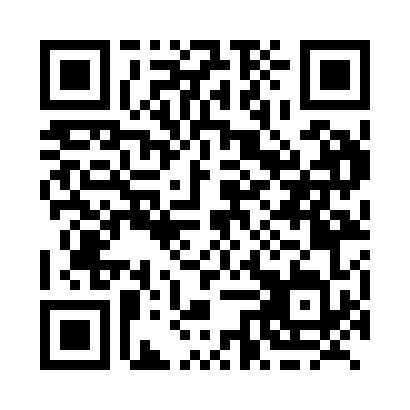 Prayer times for Davangus, Quebec, CanadaMon 1 Jul 2024 - Wed 31 Jul 2024High Latitude Method: Angle Based RulePrayer Calculation Method: Islamic Society of North AmericaAsar Calculation Method: HanafiPrayer times provided by https://www.salahtimes.comDateDayFajrSunriseDhuhrAsrMaghribIsha1Mon3:195:181:206:499:2011:202Tue3:195:191:206:499:2011:203Wed3:205:201:206:499:2011:204Thu3:205:211:206:499:1911:205Fri3:215:211:206:489:1911:206Sat3:215:221:206:489:1911:197Sun3:225:231:216:489:1811:198Mon3:225:241:216:489:1711:199Tue3:235:251:216:479:1711:1910Wed3:235:261:216:479:1611:1811Thu3:245:271:216:479:1511:1812Fri3:245:271:216:479:1511:1813Sat3:255:281:216:469:1411:1814Sun3:255:291:226:469:1311:1715Mon3:265:311:226:459:1211:1716Tue3:275:321:226:459:1111:1617Wed3:285:331:226:449:1011:1518Thu3:305:341:226:449:0911:1319Fri3:325:351:226:439:0811:1120Sat3:345:361:226:439:0711:0921Sun3:365:371:226:429:0611:0722Mon3:385:381:226:429:0511:0523Tue3:405:401:226:419:0411:0324Wed3:425:411:226:409:0311:0125Thu3:445:421:226:399:0110:5926Fri3:465:431:226:399:0010:5727Sat3:495:451:226:388:5910:5428Sun3:515:461:226:378:5810:5229Mon3:535:471:226:368:5610:5030Tue3:555:481:226:368:5510:4831Wed3:575:501:226:358:5310:45